Publicado en Madrid el 23/10/2020 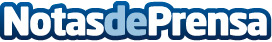 La Federación Española de Enfermedades Metabólicas Hereditarias (FEEMH) celebra su 30º aniversarioLa Federación Española de Enfermedades Metabólicas Hereditarias (FEEMH) celebra el 22 de octubre de 2030 su 30º aniversario. Esta entidad fue fundada en el año 1990 y aglutina al conjunto de enfermedades raras conocidas como metabolopatías o errores congénitos del metabolismoDatos de contacto:Aitor Calero GarcíaPresidente+34626225611Nota de prensa publicada en: https://www.notasdeprensa.es/la-federacion-espanola-de-enfermedades Categorias: Nacional Medicina Sociedad Eventos http://www.notasdeprensa.es